　　　　　　　　　　　　　　　帯中８号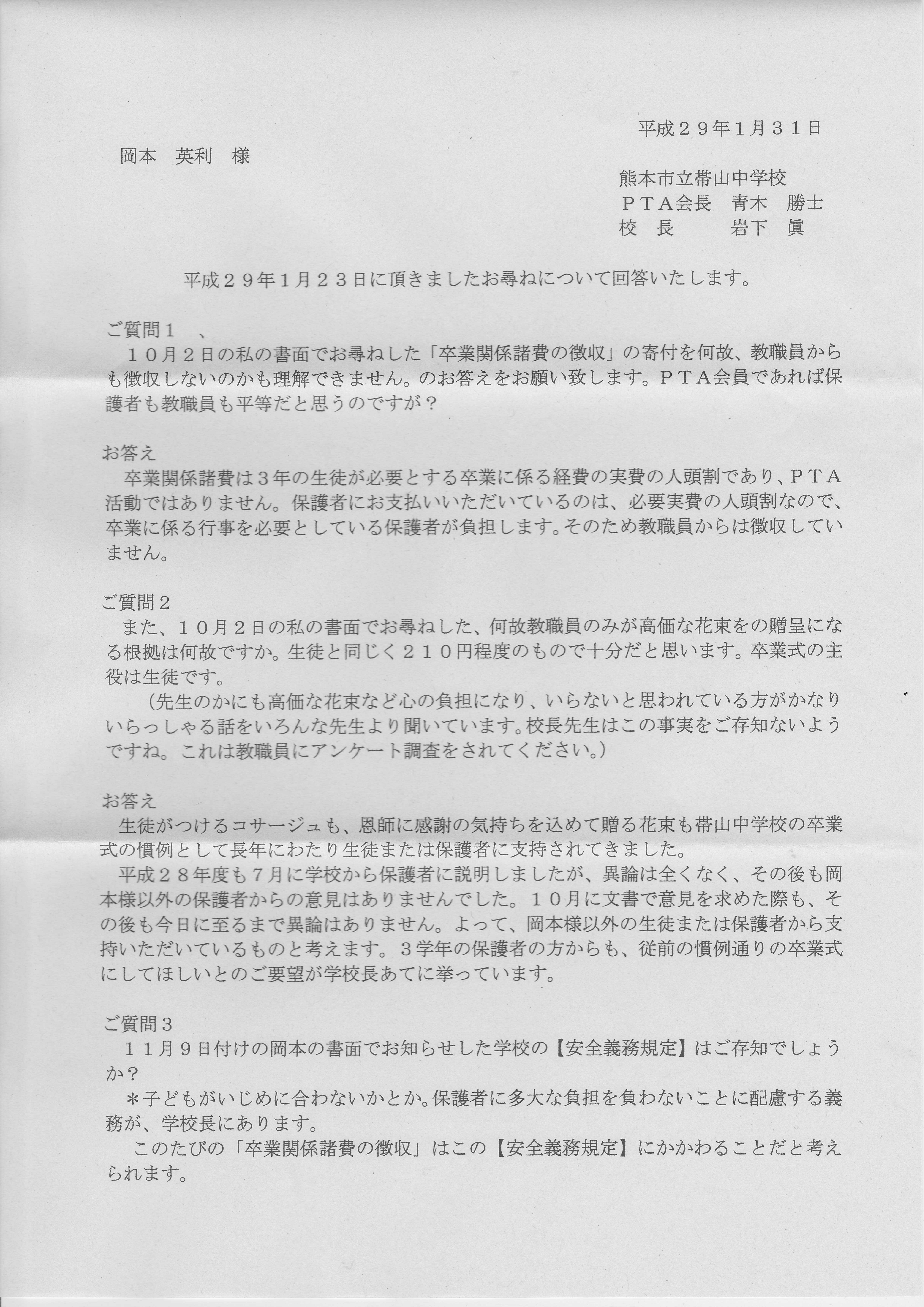 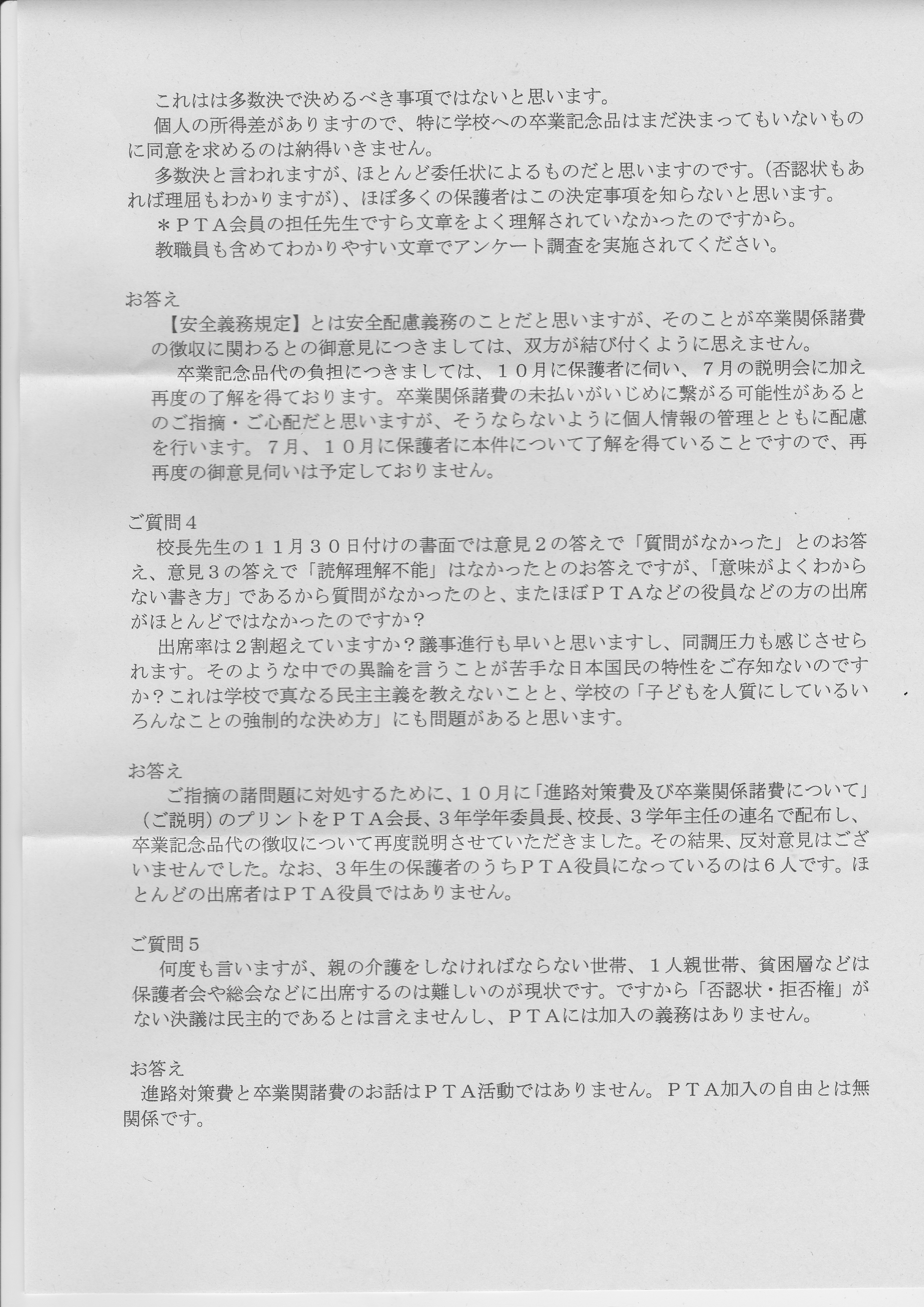 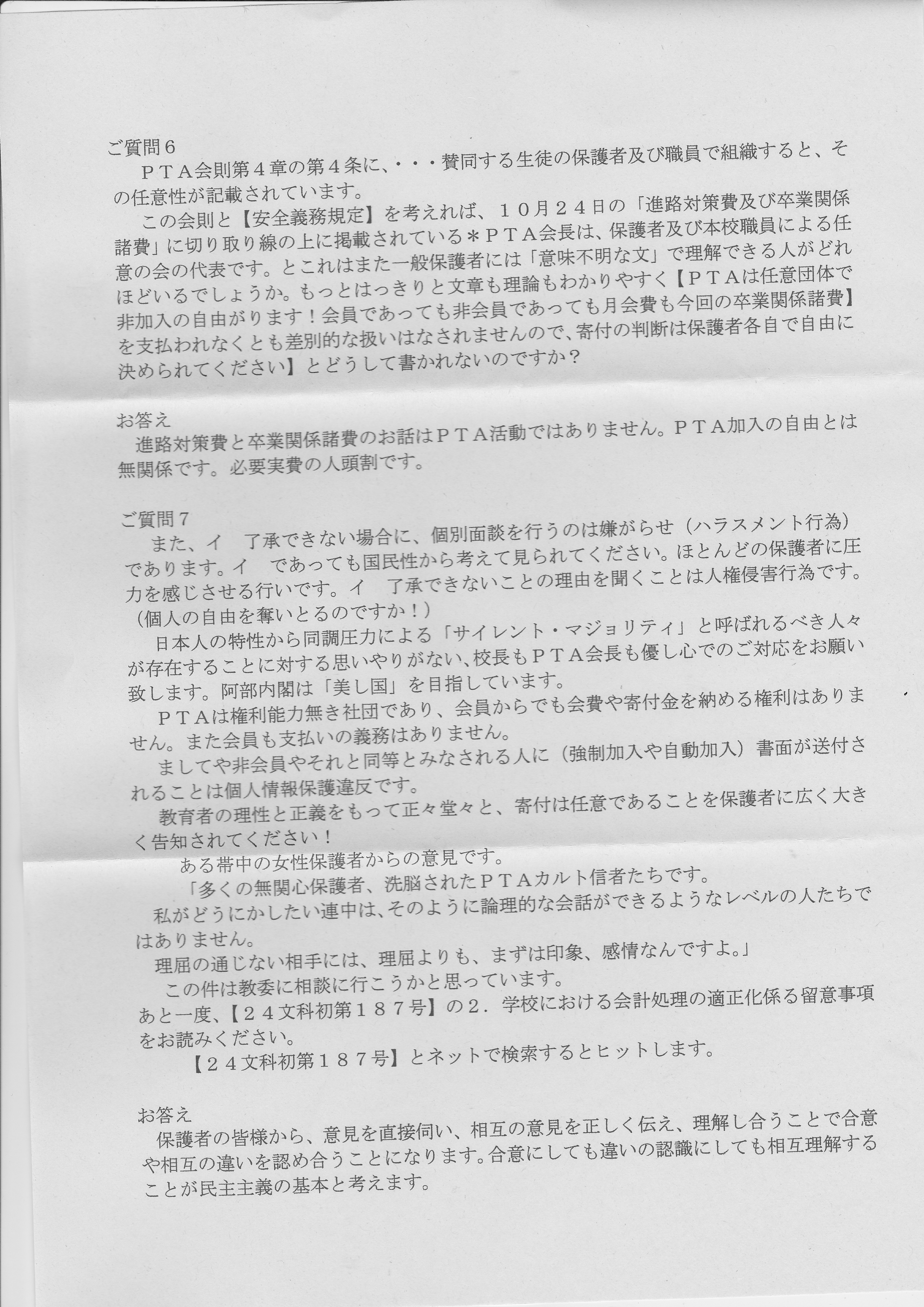 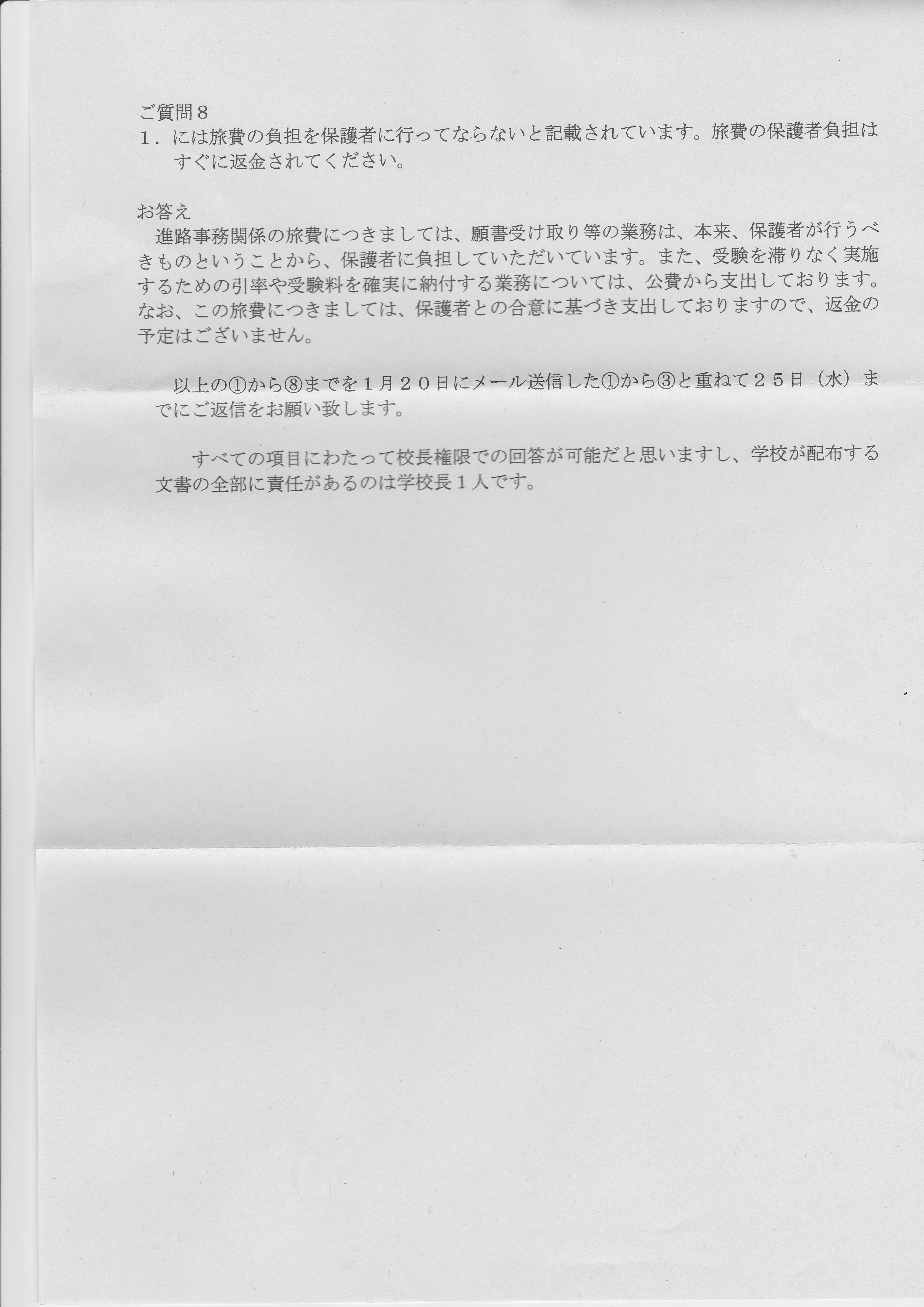 